Dakar 2016 - Najsłynniejszy rajd świata wystartował.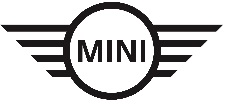 2 stycznia odbył się uroczysty start rajdu Dakar 2016. Po raz pierwszy od przeniesienia najsłynniejszego rajdu świata do Ameryki Południowej rozpoczął się on prologu. Adam Małysz zasiadający za kierownicą MINI ALL4 Racing zajął 22 miejsce ze stratą 26 sekund do zwycięzcy. 11-kilometrowy odcinek specjalny wygrał Bernhard ten Brinke. Najlepszy z kierowców MINI, Nasser Al-Attiyah uzyskał czwarty czas, a tuż za nim uplasował się Jakub Przygoński – także w barwach MINI. Wynik prologu ustala kolejność startową do niedzielnego etapu rajdu.- Dojechaliśmy do mety prologu. Odcinek bardzo krótki, wiec różnice czasu są naprawdę niewielkie, ale jutro wyjeżdżamy w głąb kraju i zacznie się prawdziwa rywalizacja. Trzymajcie kciuki! – powiedział po odcinku Adam Małysz.W przypadku pytań prosimy o kontakt z:Katarzyna Gospodarek, Corporate Communications ManagerTel.: +48 728 873 932, e-mail: katarzyna.gospodarek@bmw.plBMW GroupBMW Group, w której portfolio znajdują się marki BMW, MINI oraz Rolls-Royce, jest światowym liderem wśród producentów samochodów i motocykli segmentu premium. Oferuje również usługi finansowe, a także z zakresu mobilności. Firma posiada 30 zakładów produkcyjnych i montażowych w 14 państwach oraz ogólnoświatową sieć sprzedaży w ponad 140 krajach. W 2014 roku BMW Group sprzedała na całym świecie ok. 2,118 mln samochodów oraz 123 000 motocykli. W 2013 r. jej zysk przed opodatkowaniem wyniósł 7,91 mld euro przy dochodach 76,06 mld euro (dane za rok finansowy). Na dzień 31 grudnia 2013 r. globalne zatrudnienie sięgało 110 351 pracowników.Źródłem sukcesu BMW Group jest długofalowe planowanie oraz działanie w sposób odpowiedzialny. Ważną częścią strategii firmy jest zrównoważony rozwój w aspekcie społecznym i ochrony środowiska w całym łańcuchu dostaw, pełna odpowiedzialność za produkt oraz  zobowiązania na rzecz oszczędzania zasobów. Polityka ta stanowi integralną część strategii rozwoju przedsiębiorstwa.www.bmwgroup.com Facebook: http://www.facebook.com/BMW.PolskaTwitter: http://twitter.com/BMWGroupYouTube: http://www.youtube.com/BMWGroupviewGoogle+: http://googleplus.bmwgroup.com